БАШҠОРТОСТАН РЕСПУБЛИКАҺЫ                                     РЕСПУБЛИка БАШКОРТОСТАН     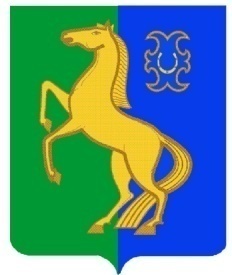      ЙƏРМƏКƏЙ районы                                                   АДМИНИСТРАЦИЯ        муниципаль РАЙОНЫның                                                   сельского поселения              СПАРТАК АУЫЛ СОВЕТЫ                                                     спартакский сельсовет                                    ауыл БИЛƏмƏҺе                                                          МУНИЦИПАЛЬНОГО РАЙОНА                     ХАКИМИƏТЕ                                                                     ЕРМЕКЕЕВСКий РАЙОН452182, Спартак ауыл, Клуб урамы, 4                                                   452182, с. Спартак, ул. Клубная, 4       Тел. (34741) 2-12-71,факс 2-12-71                                                                  Тел. (34741) 2-12-71,факс 2-12-71  е-mail: spartak_s_s@maiI.ru                                                        е-mail: spartak_s_s@maiI.ru                                          ҠАРАР                                                № 93                     ПОСТАНОВЛЕНИЕ             « 08 » октябрь  2013 й.                                                         « 08 »  октября  2013 г.Об организации подготовки населенияспособам защиты и действиям в чрезвычайных ситуацияхВо исполнение постановления Правительства Российской Федерации   от 04.09.2003 г.  № 547 «О подготовке населения в области защиты от чрезвычайных ситуаций природного и техногенного характера» и, руководствуясь пп 23 п.1 ст.14, п.4 ст.43  Федерального закона «Об общих принципах организации местного самоуправления в Российской Федерации» от 06.10.2003 г. № 131-ФЗ,                                  п о с т а н о в л я ю:Утвердить прилагаемый Порядок организации подготовки населения сельского поселения Спартакский сельсовет муниципального района Ермекеевский район Республики Башкортостан способам защиты и действиям в чрезвычайных ситуациях. Довести настоящее Постановление до сведения населения, организаций, предприятий и учреждений, расположенных на территории сельского поселения.Обнародовать данное постановление  на информационном стенде в здании администрации сельского поселения Спартакский сельсовет по адресу: село Спартак, ул. Клубная, дом 4  и разместить на официальном сайте администрации сельского поселения Спартакский сельсовет муниципального района Ермекеевский район Республики Башкортостан.Контроль за исполнением настоящего постановления оставляю за собой.                  Глава сельского поселения                                                Спартакский сельсовет                                         Ф.Х.Гафурова                                       Приложение                                       к постановлению                                        главы сельского поселения                                         Спартакский сельсовет                                        муниципального района                                       Ермекеевский район                                        Республики Башкортостан                                       от 08.10.2013. № 93Порядок организации подготовки населения сельского поселения Спартакский сельсовет муниципального района Ермекеевский район Республики Башкортостан способам защиты и действиям в чрезвычайных ситуациях1. Настоящий Порядок определяет условия и порядок организации подготовки сельского поселения Спартакский сельсовет муниципального района Ермекеевский район Республики Башкортостан способам защиты и действиям в чрезвычайных ситуациях. 2. Назначение групп населения, проходящих обязательное обучение способам защиты и действиям в чрезвычайных ситуациях, а также формулировка основных задач  и определение форм обучения населения сельского поселения Спартакский сельсовет муниципального района  Ермекеевский район Республики Башкортостан способам защиты и действиям в чрезвычайных ситуациях осуществляется в рамках постановления Правительства РФ от 4.09.2003 г. «О подготовке населения в области защиты от чрезвычайных ситуаций природного и техногенного характера». 3. Подготовка населения способам защиты и действиям в чрезвычайных ситуациях организовывается согласно приложению №1 к настоящему Порядку.4. За основу при разработке программ обучения групп населения, не проходящих обучение в общеобразовательных учреждениях, учебных заведениях начального, среднего профессионального образования, а также в учреждениях повышения квалификации по гражданской обороне и чрезвычайным ситуациям, принимаются программы, принятые организационно – методическими указаниями по подготовке населения Республики Башкортостан в области гражданской обороны, защиты от чрезвычайных ситуаций, обеспечения пожарной безопасности и безопасности людей на водных объектах на 2006 – 2010 годы.5. Учения и тренировки для отработки населением сельского поселения способов защиты и действий в чрезвычайных ситуациях проводятся согласно ежегодным Организационно – методическим указаниям по подготовке органов управления, сил гражданской обороны и Ермекеевского звена Башкирской территориальной подсистемы единой государственной системы предупреждения и ликвидации чрезвычайных ситуаций.6. Лица, привлекаемые на учения и тренировки по отработке способов защиты и действий в чрезвычайных ситуациях, должны быть проинформированы о возможном риске при их проведении.7.  Орган (работник), специально уполномоченный решать задачи по предупреждению и ликвидации чрезвычайных ситуаций:а) формирует нормативно – правовую базу по подготовке населения сельского поселения способам защиты и действиям в чрезвычайных ситуациях; б) разрабатывает и ежегодно уточняет регистр подготовки (переподготовки) должностных лиц и специалистов, проходящих обучение в  Учебно – методическом центре по гражданской обороне и чрезвычайным ситуациям Республики Башкортостан и на муниципальных курсах по гражданской обороне и чрезвычайным ситуациям;в) организовывает подготовку населения сельского поселения способам защиты и действиям в чрезвычайных ситуациях по группам согласно приложению №1 к настоящему Порядку;г) разрабатывает Перспективный план развития учебно-материальной базы сельского поселения по подготовке населения способам защиты и действиям в чрезвычайных ситуациях;д) составляет План мероприятий по пропаганде знаний в области предупреждения и ликвидации чрезвычайных ситуаций на территории сельского поселения.8. Финансирование обучения должностных лиц и специалистов сельского поселения в Учебно–методическом центре по гражданской обороне и чрезвычайным ситуациям Республики Башкортостан, на муниципальных курсах по гражданской обороны и чрезвычайным ситуациям, обучения населения, не занятого в сферах производства и обслуживания, а также проведения сельским поселением учений и тренировок  осуществляется за счет средств местного бюджета.Финансирование обучения работающего населения способам защиты и действиям в чрезвычайных ситуациях, а также проведения организациями учений и тренировок осуществляется за счет  организаций.   Приложение 1                                                                                                               к ПорядкуСхемаорганизации подготовки населения сельского поселения Спартакский сельсовет муниципального района Ермекеевский район Республики Башкортостан способам защиты и действиям в чрезвычайных ситуациях №п/пКатегории обучаемыхКол-во часовПериодичностьобучения1234В ГОУ Учебно-методический центр по гражданской оборонеи чрезвычайным ситуациям Республики БашкортостанВ ГОУ Учебно-методический центр по гражданской оборонеи чрезвычайным ситуациям Республики БашкортостанВ ГОУ Учебно-методический центр по гражданской оборонеи чрезвычайным ситуациям Республики БашкортостанВ ГОУ Учебно-методический центр по гражданской оборонеи чрезвычайным ситуациям Республики Башкортостан1Глава администрации сельского поселения 36При назначениинадолжность,в последующем1 раз в 5 лет2Председатель и члены комиссий по предупреждению и ликвидации чрезвычайных ситуаций и обеспечению пожарной безопасности муниципального района36-//-3Руководители спасательных служб сельского поселения и организаций36-//-4Руководители, заместители и специалисты органов, специально уполномоченных решать задачи по предупреждению и ликвидации чрезвычайных ситуаций на территории сельского поселения 72-//-5Руководители организаций, независимо от форм собственности36-//-6Председатели комиссий по предупреждению и ликвидации чрезвычайных ситуаций и обеспечению пожарной безопасности организаций36-//-7Руководители структурных подразделений (работники) организаций, специально уполномоченных решать задачи гражданской обороны и задачи по предупреждению и ликвидации чрезвычайных ситуаций72-//-8Руководители сборных эвакуационных пунктов, приемных эвакуационных пунктов36-//-9Председатель и члены комиссии по повышению устойчивости функционирования объектов экономики сельского поселения36-//-10Работники эвакуационных органов муниципального района и организаций36-//-11Руководители нештатных аварийно-спасательных формирований организаций36-//-12Преподаватели- организаторы курса ОБЖ общеобразовательных учреждений36-//-13Методисты по основам безопасности жизнедеятельности36-//-14Преподаватели муниципальных курсов по ГОЧС72-//-15Руководители занятий по гражданской обороне  и чрезвычайным ситуациям организаций, отнесенных к потенциально опасным объектам14Ежегодные учебно-методические сборы16Руководители и специалисты единых дежурно-диспетчерских служб органов местного самоуправления (на договорной основе)36-//-17Руководители и специалисты дежурно-диспетчерских служб организаций36-//-18Начальник расчетно-аналитической группы муниципального района36-//-19Специалисты пожарных, пожарно-спасательных, аварийно-спасательных служб114При первичной аттестации, в последующем при переаттестации 1 раз в 3 годав Учебном пункте Противопожарной службы Республики Башкортостанв Учебном пункте Противопожарной службы Республики Башкортостанв Учебном пункте Противопожарной службы Республики Башкортостанв Учебном пункте Противопожарной службы Республики Башкортостан1Специалисты пожарных, пожарно-спасательных, аварийно-спасательных служб30При первичной аттестации, в последующем при переаттестации 1 раз в 3 годаНа муниципальных курсах по гражданской обороне и чрезвычайным ситуациямНа муниципальных курсах по гражданской обороне и чрезвычайным ситуациямНа муниципальных курсах по гражданской обороне и чрезвычайным ситуациямНа муниципальных курсах по гражданской обороне и чрезвычайным ситуациям1Руководители сельскохозяйственных предприятий36 При назначении на должность в последующем 1 раз в 5 лет2Руководители нештатных аварийно-спасательных организаций36При назначении на должность в последующем 1 раз в 5 лет3Работники организаций, специально уполномоченные решать задачи гражданской обороны и задачи по предупреждению и ликвидации чрезвычайных ситуаций36При назначении на должность в последующем 1 раз в 5 лет4Руководители занятий по гражданской обороне  и чрезвычайным ситуациям организаций14Ежегодные учебно-методические сборы5Инструкторы (консультанты) учебно-консультационных пунктов по гражданской обороне и чрезвычайным ситуациям14Ежегодные учебно-методические сборы6Учителя, ведущие занятия по основам безопасности жизнедеятельности14Ежегодные учебно-методические сборыВ учебно-консультационных пунктах по гражданской обороне и чрезвычайным ситуациямВ учебно-консультационных пунктах по гражданской обороне и чрезвычайным ситуациямВ учебно-консультационных пунктах по гражданской обороне и чрезвычайным ситуациямВ учебно-консультационных пунктах по гражданской обороне и чрезвычайным ситуациям1Лица, не занятые в сферах производства и обслуживания14ЕжегодноПо месту работыПо месту работыПо месту работыПо месту работы1Личный состав спасательных служб36Ежегодно2Личный состав нештатных аварийно-спасательных формирований20Ежегодно3Работники, не входящие в состав спасательных служб и нештатных аварийно-спасательных формирований14ЕжегодноПо месту учебыПо месту учебыПо месту учебыПо месту учебы1Учащиеся общеобразовательных учреждений и учебных заведений начального профессионального образованияпо курсу ОБЖЕжегодно2Студенты учебных заведений среднего и высшего профессионального образованияпо дисциплине БЖДЕжегодно